196642, Санкт-Петербург, пос. Петро-Славянка,  ул. Труда, 1 тел./факс 462-13-04e-mail: maps@pochtarf.ru ОКПО 49008119  ОКАТО 40277552000 ИНН/КПП 7817032637/781701001РЕШЕНИЕРуководствуясь Законом РФ «Об общих принципах организации местного самоуправления в Российской Федерации» № 131-ФЗ от 06.10.2003 г., Законом СПб «Об организации местного самоуправления в Санкт-Петербурге» № 420-79 от 23.09.2009 г., Уставом муниципального образования п. Петро-Славянка, Муниципальный Совет МО п. Петро-Славянка в целях поощрения граждан за деятельность, направленную на обеспечения благополучия и процветания внутригородского муниципального образования п. Петро-СлавянкаРЕШИЛ: 1 Учредить знак отличия ВМО п. Петро-Славянка «За вклад развития поселка Петро-Славянка».2.Утвердить Положение о знаке отличия ВМО п. Петро-Славянка «За вклад развития поселка Петро-Славянка» согласно приложению №13.Утвердить описания знака отличия ВМО п. Петро-Славянка «За вклад развития поселка Петро-Славянка» согласно приложению №24.Утвердить форму наградного листа представления к награждению знаком отличия «За вклад развития поселка Петро-Славянка» согласно приложению №35 Учредить знак отличия ВМО п. Петро-Славянка «За особый вклад развития поселка Петро-Славянка».6.Утвердить Положение о знаке отличия ВМО п. Петро-Славянка «За особый вклад развития поселка Петро-Славянка» приложение №47.Утвердить описания знака отличия ВМО п. Петро-Славянка «За особый вклад развития поселка Петро-Славянка» согласно приложению №58.Утвердить форму наградного листа представления к награждению знаком отличия «За особый вклад развития поселка Петро-Славянка» согласно приложению №69.Направить необходимый пакет документов по знакам отличия «За вклад развития поселка Петро-Славянка» и  «За особый вклад развития поселка Петро-Славянка» ВМО поселка Петро-Славянка в Геральдический совет при Президенте Российской Федерации на геральдическую экспертизу и последующую государственную регистрацию.10.Контроль исполнения настоящего решения возложить на Главу муниципального образования Я.В. Козыро. Глава муниципального образования,исполняющий полномочияпредседателя Муниципального Совета  			                  	                       		Козыро Я.В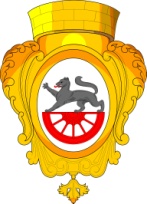 МУНИЦИПАЛЬНЫЙ СОВЕТвнутригородского муниципального образования Санкт- Петербурга поселка Петро-Славянка                                  ПРОЕКТ                                  ПРОЕКТ«Об учреждении знаков отличия ВМО поселка Петро-Славянка «За вклад развития поселка Петро-Славянка» и «За особый вклад развития поселка Петро-Славянка»